Skill development programme on microbe based technologies under Tribal Sub-Plan organized by ICAR-NBAIM, Mau at ICAR RC NEH, Manipur CentreA three days “Skill development training programme on microbe based technologies” under Tribal Sub-Plan was organized jointly by ICAR-NBAIM, Mau and ICAR RC NEH, Manipur Centre, Imphal from 24th to 26th March, 2018. The inaugural function was attended by Prof. J M Laishram, Dean, College of Agriculture, CAU Imphal, Dr. I Meghachandra Singh, Join Director, Manipur centre, ICAR RC NEH and Dr. Pawan K Sharma, Principal Scientist, ICAR-NBAIM, Mau. About 100 farmers including a large number of women farmers from Imphal, Churachandpur, Chandel, Ukhrul and Tamenglong districts of Manipur participated in this training program. Various aspects of microbe based technologies like biofertilizers, biopesticides, composting, mushroom production etc. were covered in the form of lectures and live demonstrations by Dr. Arati Ningobam, ICAR RC NEH, Manipur Centre, Dr. Susheel K Sharma, ICAR RC NEH, Manipur Centre, Dr. Hillol Chakdar ICAR-NBAIM, Mau and Dr Arjun Singh, ICAR-NBAIM, Mau. Various other important aspects of hill agriculture like protected cultivation, fodder production by hydroponics, soil health management, organic agriculture etc. were discussed by Dr. Pawan K Sharma,   Shri N Arun Kumar Singh, PC, KVK (Imphal West), Dr. P K Saraswat, PC, KVK (Tamenglong), Er. K H Hera Singh, KVK (Imphal West), Dr. B Sailo ICAR RC NEH and Dr. M A Ansari ICAR RC NEH.. The Bio-NPK liquid biofertilizer developed by ICAR-NBAIM, Mau was distributed and its application for seed treatment of rice was also demonstrated to the participating farmers. The participating farmers showed keen interest to adopt various microbe based technologies for betterment of their agriculture.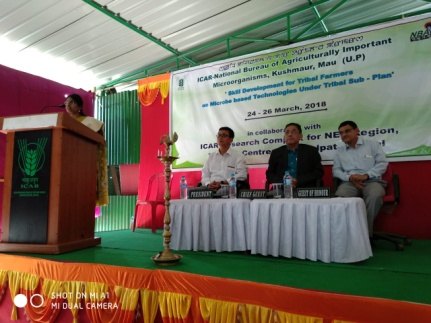 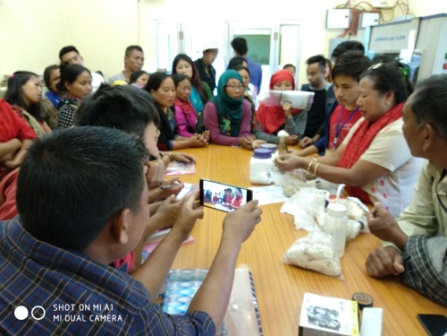 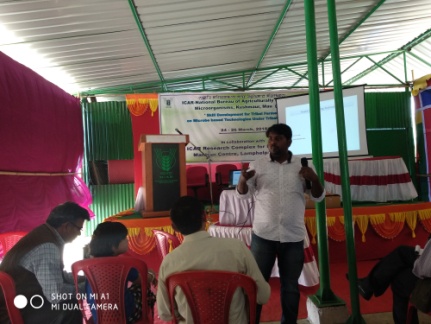 